                   Hawthorn Parish Council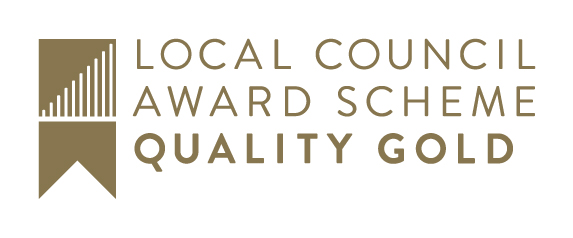                                  Chairman: Cllr. A. Askew                               Clerk to the Council: Lesley Swinbank MBA, FSLCC                              Springwell House, Spring Lane, Sedgefield Co. Durham. TS21 2HSTel. 01740 622429Email: clerk@hawthornparish.co.ukYou are hereby summoned to attend the December  Monthly Meeting of the Hawthorn Parish Council which will be held at 7pm on Monday December 10th* 2018 in the Community Centre.AGENDAApologies: To receive apologies and to approve reasons for absence.Declarations of InterestTo notify of any item on the agenda in which you may have an interest Minutes: To approve the Minutes of the Monthly Meeting of the Council held Monday November 19th  2018Matters of Information 	Reports   Police  Co. Cllr.  Community Centre  Smaller Councils committee  Play area Report  Any other reportsPublic ParticipationResidents are invited to give their views and comments to the Parish Council on issues on this agenda.Correspondence / emails  Royal Garden PartyFinancial:  To endorse the monies to be paid by the Clerk since the last meeting / Bank reconciliationFinancial Risk Assessment 2018 / 2019 To review the budget for 2018/2019 and discuss the estimates for 2019/2020 (2nd Draft)Precept for 2019 / 2020To set the Precept for 2019 / 2020 at £8,657.(This is an increase of  .59% on 2018/2019 and represents a Council Tax  Band D of £41.98 which is a reduction  of .74% on the previous year.)Training: Information and reportsCurrent Planning Applications: Applications re DCC ListsEvents / InformationChristmas Events : ReportProvisional Dates for 2019Community Plant Scheme : Progress report Dates of the next meeting: Monday 21st  January 2019Please note change of dateLesley Swinbank Parish Clerk:   3rd December  2018 The Press and Public are very welcome to attend this meeting